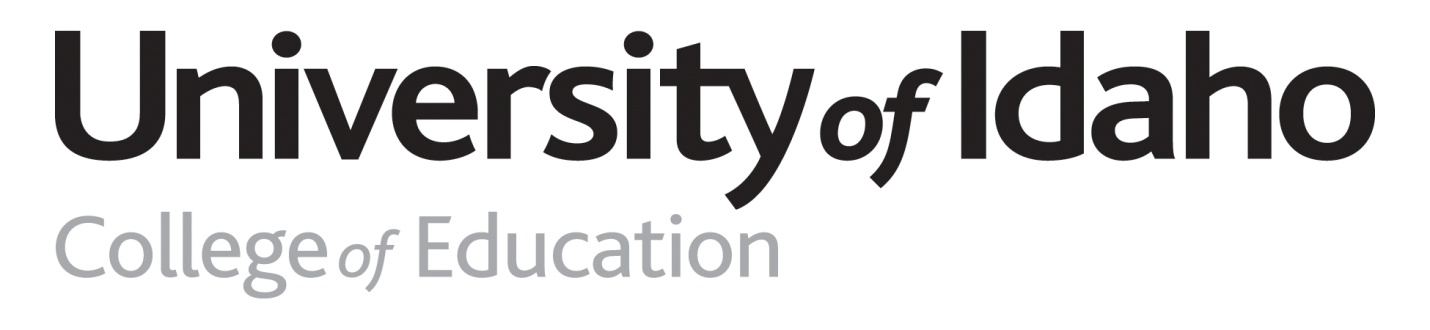 Department of Curriculum and InstructionSpecial Education Program Master’s Program HandbookUpdated May 15, Department FacultyPaul Gathercoal, Ph.D	.		Department Chair			208.885.5707Aleksandra Hollingshead, Ed.D.	BSEd/ M.Ed plus Cert			208.885.0629		Melissa McConnell, Ed.D.		M.Ed plus Cert, M.Ed			208.883.4592Terry Jentsch, M.Ed.			BSEd/M.Ed/Certification only		208.885.7677Julie Fodor, Ph.D.			Director, CDHD*			208.885.6128Janice Carson, M. Ed.			Project Director CDHD*		208.885.6104 CARE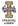 *The Center on Disabilities and Human Development (CDHD), Idaho’s University Center for Excellence in Developmental Disabilities (UCEDD). There are over 67 UCEDDs throughout the U.S. and its territories; each one associated with a university or college.  http://www.idahocdhd.org/Home.aspxUniversity of IdahoCollege of EducationSpecial EducationMaster of Education DegreeWelcome to the Special Education Program.  The special education program and coursework is offered as an online course of study that is designed with your major professor or advisor.  To help assure successful progress toward your degree, you should become familiar with this handbook, obtain and review the UI University Catalog (http://www.uidaho.edu/registrar/classes)  and meet regularly with your advisor and other faculty members.Masters Options:The Department of Curriculum and Instruction, Special Education Program, offers a Master of Education program with four tracks: BSEd/M.Ed:  The first track is available to undergraduate students at the University of Idaho who want to enter a unique program that includes an undergraduate degree in elementary or secondary education plus a Master’s Degree in Special Education in five years (graduate courses are taken after one semester of elementary or secondary internship). This program is designed for students who want to become Special Education teachers. Students graduate with dual certification, making their options for professional employment broader than the 4 year single major program. (see Appendix A)Masters plus Certification in Special Education:  The second track is available to people new to Special Education and affords the opportunity to earn a degree while gaining initial Special Education Exceptional Child K-12 teaching preparation and certification.  Students, who pursue this track, will exit with the master’s degree and an Idaho teaching certification in Exception Child Generalist.  Because this track results in initial preparation in special education, coursework is paired with field experience so that students will gain the opportunity to link their subject knowledge to pedagogy and practice.  The culminating activity for students in this track is a semester-long full-time teaching internship during which students will gain valuable hands on experience.  (Note:  Candidates in this track will already hold an elementary or secondary teaching certificate, but have no previous degree in special education – see Appendix B)Master’s Only:  A third master’s degree track is available for experienced special educators who have a bachelor’s degree in special education or a closely related field.  This track is appropriate for individuals who wish to earn a master’s degree while expanding their knowledge of the field.  In this track, students register for a number of common courses covering topics designed to broaden teachers’ knowledge of special education strategies and promote professional development.  Students also select, in conjunction with their advisor, additional classes to enhance their knowledge in a selected area of focus or may pursue the endorsement of Consulting Teacher.  Students in this track culminate their experience with a master’s project, designed by working with their faculty advisor. (see Appendix C)Masters plus Special Program Area:  A fourth track is available, as state funding supports are available, to concentrate on a special program of focus.  For the 2010-2011 school year, the area of focus is low incidence disabilities, including severe disabilities and Autism.  In this track, students register for a number of designated courses covering topics designed to broaden teachers’ knowledge of special education strategies and promote professional development.  Students in this track culminate their experience with a master’s project, designed by working with their faculty advisor. Please contact Julie Fodor (jfodor@uidaho.edu) for current information.  Since the State of Idaho periodically institutes new certification requirements, contact your advisor at the beginning of each semester to ensure you stay on track for certification and graduation requirements.Other Options:Certification Only Option is available for those seeking a 5th year Exceptional Child K-12 Generalist certification.  (see Appendix E)Early Childhood Development Education (including special education K-3 may be accessed through the School of Family and Consumer Sciences ( http://www.uidaho.edu/cals/fcs/content/ecde).Consulting Teacher Endorsement may be added to an Idaho teaching certificate (see Appendix F).Admission Requirements:Applicants are required to apply and follow procedures though the Graduate Admissions office located at http://www.students.uidaho.edu/gradadmissions for entry into the Special Education Master’s of Education (M.Ed.) plus certification program. In addition to meeting the Graduate Admissions office requirements, applicants must meet program requirements which include:holding a teaching certificate in either Elementary or Secondary education OR be eligible to hold a teaching certification in Elementary or Secondary education;providing three (3) letters of recommendation;have a minimum Grade point Average (GPA) of 3.0;providing a resume/curriculum vitae; providing a detailed, written statement of their academic and career objectives/goals.Applicant must apply by April 1 for summer and fall acceptance, and by November 1 for spring acceptance.Course DeliveryThe special education coursework is delivered online utilizing a variety of delivery formats.  Some of the tools of delivery that you will encounter in the program are:Blackboard Learning Systems (https://bblearn.uidaho.edu/webapps/login/) - the University supported online system for educational instruction, communication, and assessment.  TaskStream Learning Achievement Tools (LAT) – is a system to plan learning activities, assess student performance, and demonstrate achievement of learning outcomes.  The Special Education Program will provide a 3 year subscription for all students entering the program, students needing access to TaskStream beyond the three years will purchase the additional time themselves.Master’s Program Course Rotation:  Graduate courses in the master’s degree tracks are offered on a rotation basis that allows students to plan their programs several semesters in advance.  All courses are offered online and depending on the program track will follow the suggested schedule below.  Students will consult with a faculty advisor regarding the master’s course sequence that will apply to them.  Preparing this program plan before or during the first semester of attendance is a critical component to completing all the requirements for the master’s degree and the certification option if that applies.The master’s program culminates in the Master’s Project or Capstone Portfolio for those seeking Exceptional Child certification  completion of theTeacher Performance Assessment If the student is not able to complete the culminating activities, then the student will not be successful in internship or the master’s project/capstone portfolio and may be required to repeat the activity.Curriculum and Instruction Policy on Signature Assignments/Standards, Teacher Performance Assessment and Capstone PortfolioThere is more to being a teacher than making good grades while being a teacher candidate.  Faculty in the College of Education observes that while some candidates perform well academically, they may not demonstrate some of the other essential characteristics of an effective teacher.  That is, it is critical that the teacher preparation programs at University of Idaho focus on knowledge and performance in our initial teacher certification candidates.  The desired outcome is for our teacher certification candidates to possess the content, pedagogy, and professional (skills) to be effective teachers. Signature AssignmentsThe Special Education Program has identified a set of signature assignments that must be mastered in order to continue in the certification and master’s degree program.   The Initial Teacher Standards for the Exceptional Child certificate as well the Special Education Program Standards are connected to signature assignments in the course sequence.  Certification and graduate students must earn a B or better for the signature assignments to receive a passing grade in the courses.  In other words the student cannot pass without completing the signature assignment.Remediation Policy:  If a student is passing the course, but has failed to get a minimum of B on the Signature Assignment, the student may resubmit the assignment.  The conditions and time frame for the resubmission of the assignment will be determined by the instructor and in conjunction with the University policy on giving an “incomplete”.  If the resubmitted assignment is not successfully passed, the student will need to repeat the course and the Signature Assignment.Internship/Student Teaching: Student teaching is the culminating field experience of the special education masters/certification program track. This field experience is an all day, full-semester placement in a school setting. Student teaching is an integral and transformative part of your learning experience. It gives you the incredible opportunity to gain instructional experience in a real-world classroom setting in a safe and collaborative environment where you will be working directly with experienced educators. Through your internship, you will learn about managing the responsibilities of a special education setting, such as lesson planning, grading, classroom management and more. Please see Appendix G for the Special Education Internship competencies/standardsAll students seeking initial certification as an Exceptional Child K-12 educator will be required to complete the Teaching Performance Assessment as part of their program.  This assessment will be completed during their Special Education Internship.Specialized Internship Placement	For students already holding a teaching certificate and adding special education certification, 	but wanting to complete internship in a specialized way – i.e. working as a paraeducator and 	completing internship, completing internship during school year and summer, etc., you must 		have program faculty approval.  To complete this process, the following information will assist 	you. Complete Regular Internship Application indicating you are working with program 	faculty to approve a specialized internship placement. Then provide for special education faculty review:Current certification (credential area and state, i.e. elementary education, Idaho include 	Alternate route to Certification information if it applies)Current School assignment if applicableProposed placement (8 week equivalency, semester(s), etc.)Hours per week in special education teacher roleHow you will address Special Education Internship competencies/standards (see 	appendix G)Special education mentor teacher and contact informationSpecial education director and contact informationBuilding principal and contact informationAttach a letter of support from proposed mentor teacher, special education director and 	building principalThis must be submitted through your major professor/advisor to a program meeting.  Program meetings are held once a month.Culminating  Program ActivityMaster’s students in Special Education are required to complete a Masters Project or Capstone Portfolio as part of their degree requirements. The Masters Project should focus on a specific important topic, question, or need in the area of special education. Masters projects are typically either research studies or literature synthesis papers although in exceptional circumstances a student may complete a special project. Students work closely with their advisor to complete this project.The Web-Based Capstone Portfolio will demonstrate the student's over-all knowledge, abilities, and progress throughout the master's degree process as well as addressing the Idaho Initial Teacher Standards for the Exceptional Child certificate and the Special Education Core Program Standards.  Portfolio creation involves the participant in active learning activities such as problem solving, writing, analyzing and researching	Special Education Core Program StandardsPhilosophy and Educational Organizations – SP  degree graduates have a comprehensive understanding of the philosophical foundation of disabilities and special 	education and historical and contemporary school models that promote developmentally responsive practices for all learners.Curriculum– SP  degree graduates understand that curriculum and interventions should be relevant, inviting, challenging, integrative, and exploratory. They know how to design, select and adapt curriculum for individuals in light of curriculum standards, theories, and models.Instruction – SP  degree graduates understand the principals of developmentally appropriate instruction, know a wide variety of teaching and learning strategies and interventions and use technologically sound practices to teach core concepts, skills of inquiry, problem solving, collaboration, and communication.Assessment and Evaluation – SP  degree graduates analyze and understand the roles of multiple assessments for identifying, monitoring and evaluating students learning in order to modify instruction; they can develop and critique formal and informal, , and performance assessment techniques, including local, state, and national assessments systems.Research – SP  degree graduates, as critical consumers and producers of educational research, appreciate the role of educational research for collecting, analyzing and sharing data. Communication – SP  degree graduates use a variety of communication techniques to foster inquiry, collaboration, and supportive interaction in and beyond the classroom.Positive Learning Environment – SP  degree students understand individual and group motivation and behavior and create a learning environment that encourages positive social interaction, active engagement in learning, and self-motivation.Degree Completion Requirements:To complete the certification only, endorsement or master’s degree in Special Education, each student must: Meet all College and University graduation and recommendation for certification requirements;Earn a B or higher in all Special Education (EDSP) coursework (students must repeat courses in which a grade lower than a B is earned.  A course can only be repeated once.);Complete the required number of hours for the track for which the student is enrolled – including the prerequisites.Complete the Capstone Portfolio for the master’s project.Students in the initial certification as a generalist in special education track must also complete (a) the College of Education Teaching Performance Assessment linked to the NCATE conceptual framework; (b) demonstrate competence in the standards for the Exceptional Child K-12 certificate and (c) pass the praxis II exams currently required by the State of Idaho as well as the Idaho Comprehensive Literacy Assessment or class.Certification Requirements:For Information and Application for Certification please see the following links:http://www.uidaho.edu/ed/teacheredState of Idaho Department of Education website:http://www.sde.idaho.gov/site/teacher_certification/Additional College of Education Requirement - Entrance to Teacher Education:  All students seeking teacher certification and/or the Consulting Teacher endorsement must also be admitted to the College of Education Teacher Education program.  This is the method by which the college tracks progress for certification.  Criteria for admittance to teacher education for those already having a degree can be found at http://www.uidaho.edu/ed/academics/teachereducation, and includes:2.75 cumulative GPA over all previous coursework.	   	  Completion of EDCI 201 (or ED 510 or FCS 210) or equivalent with a grade of “C” orhigher.	(Introduction to Education course)			 Completion of background check.Financial AidInformation regarding financial aid may be found at the U of I financial aid home page:  www.uidaho.edu/financialaid.  Students are strongly encouraged to meet with a U of I financial Aid advisor to get more help.Further AssistanceIf you need assistance regarding transcripts, admissions, background check questions contact the following:	Office of the registrar				http://www.uidaho.edu/registrar	College of Graduate Studies			http://www.uidaho.edu/cogs	College of Ed Certification Officer 		Tammy Bowen (tammyb@uidaho.edu)	College of Education Certification Office 	http://www.uidaho.edu/ed/teacheredIf you need assistance regarding matters of Disability Service, contact Disability Support Services, http://www.students.uidaho.edu/taap.Special Education Coursework RotationFall EDSP 300 Educating for Exceptionalities (2 cr) (all semesters)EDSP 520 Education of People with Disabilities (3 cr) (fall) EDSP 540 Behavioral Analysis for Children and Youth (3 cr) (fall)EDSP 548 Special Education Curriculum (3cr) (fall)EDSP 549 Language, Communication and Social Issues (3 cr) (fall)EDSP 597 Internship (6 cr) (8 - 16 weeks) reduction in Internship depending on teacher experience EDSP 599 Research: Non-thesis project (1-3 cr) must have one credit of EDSP the semester of graduationEDSP 530 Assistive Technology & UDL in K12Spring EDSP 300 Educating for Exceptionalities (2 cr) (all semesters)EDSP 423 Collaboration (3 cr) (spring)EDSP 425 Assessment (3 cr) (spring)EDSP 426 IEP Development (3 cr) (spring)EDSP 599 Research: Non-thesis project (1-3 cr) must have one credit of EDSP the semester of graduation.SummerEDSP 300 Educating for Exceptionalities (2 cr) (all semesters)EDSP 325 Classroom Application of Learning Theory (2 cr) (summer)EDSP 350 Language & Communication Development & Disorders (3 cr) (summer)EDCI 410 Technology, Teaching, and Learning EDSP 520 Education of People with Disabilities (3 cr) (fall & summer) EDSP 522 Advanced Evaluation (2 cr) (summer)EDSP 599 Research: Non-thesis project (1-3 cr) must have one credit of EDSP the semester of graduationAppendix ADepartment of Curriculum and InstructionBS.Ed. with initial certification/credential in elementary or secondary education and M.Ed. with initial certification/credential in special education.The College of Education offers a unique program that includes an undergraduate degree in elementary or secondary education plus a Master’s Degree in Special Education in five years (graduate courses are taken after one semester of elementary or secondary internship). This program is designed for students who want to become Special Education teachers. Students graduate with dual certification, making their options for professional employment broader than the 4 year single major program.

In this program, students will study the areas of elementary or secondary education at the undergraduate level and special education at the graduate level for a period of five years. After the completion of the graduate year and yearlong internship, students will earn the Bachelors of Education degree in elementary or secondary education and the Master of Education Degree in Special Education. Students will also meet the requirements for an initial Idaho teaching certification/credential that will enable them to teach either elementary or secondary education as well as the generalist area of special education enabling them to teach in grades K-12.During your first three years, students will complete their general education requirements, including the major requirements for either elementary or secondary education. They will also be enrolled in additional courses that are background for teaching special education as well as initial courses in the special education content area (approximately 9 credits).   Students will also complete several early field experiences in the schools and complete a full year of internship. During the fourth year, students will complete a semester of internship in either elementary or secondary education and begin their graduate course work.  During the fifth year the students will complete their graduate coursework in special education and complete the teaching internship in special education as well as work on their choice of a thesis or research project. How does it work?Students have an opportunity to plan undergraduate studies in a way that allows them to. Students apply to the graduate program during the second semester of their senior year and are considered for acceptance that semester, after the posting of the final grades of the first semester of the senior year.  The application process includes completing/meeting the other entry requirements of the graduate school as well as an interview with program faculty.  Notification of acceptance is made in .  Upon final admission, the student will be sent a formal letter of acceptance into the full master's program. Please see the Sample Programs for BS Ed Elementary MEd Special Education and BS Ed Secondary Med Special Education.Sample Program BS Ed Elementary MEd Special Education.This is a sample program and should not be substituted for advising. Sample Program BS Ed Secondary MEd Special EducationThis is a sample program and should not be substituted for advising. Appendix B - Master’s plus Certification in Special EducationHolding Certification in Elementary Education or Secondary EducationWelcome to the master’s degree certification program in special education.  This program is for students already certified in elementary education or secondary education and who are seeking a master’s degree and certification in special education. Program requirements are noted in this checklist as a reference for you while you complete your program.  Be sure to refer to your Study Plan each semester to make sure you are taking the appropriate coursework required for graduation. Please see the sample program below. All classes are online with some classes meeting at specific times and dates. Please see course descriptions in catalog.Requirements:Complete Major Professor FormSummer 1:Prerequisites:EDSP 300 Education for Exceptionalities (2 cr) (all semesters) or EDSP 520 Education of People with Disabilities (3 cr) (fall and summer)EDSP 325 Classroom Application of Learning Theory (2 cr) (summer)EDSP 350 Language & Communication Development & Disorders (3 cr) (summer)Student completes application to Teacher Education (college requirement)Elementary Certification through UIOrEDCI 463 Content Reading (3 cr) and EDCI 453 Phonics, Phonological Awareness, Assessment (1 cr.) EDCI 410 Technology, Teaching, and Learning (2 cr.)*Pass Praxis II #5031 (5032-5035)  Elementary Education: Multiple Subjects Fall 1:EDSP 540 Behavioral Analysis for Children and Youth (3 cr) (fall)EDSP 548 Special Education Curriculum (3 cr) (fall)EDSP 549 Language, Communication and Social Issues (3 cr) (fall)EDCI 570 Research (3 cr) (fall and Spring)EDSP 530 Assistive Technology & UDL in K12 (2 cr.) (fall)Students must apply for internship two semesters prior to interning.Spring 1:EDSP 423 Collaboration (3 cr) (spring)EDSP 425 Assessment (3 cr) (spring)EDSP 426 IEP Development (3 cr) (spring)EDSP 599 Research: Non-thesis project (1-3 cr) must have one credit of EDSP the semester of graduationPass Praxis II #5543 (computer) or 0543 (paper): Special Education: Core Knowledge and Mild to Moderate ApplicationsSummer 2:EDSP 522 Advanced Evaluation (2 cr) (summer)EDSP 599 Research: Non-thesis project (1-3 cr) must have one credit of EDSP the semester of graduationFall 2:EDSP 597 Internship (6-14 cr) (8-16 weeks)Pass the Teaching Performance AssessmentComplete Non-thesis Research Project/Capstone PortfolioApplication for DegreeComplete and submit paper copy of application for degree in semester prior to the final semester of course work.EDSP 325 and EDSP 350 may be waived based professional experience and equivalent coursework.All coursework, ICLA and Praxis II exams must be passed prior to being placed for internship.Those certified in Elementary Education will need to take EDCI 320 and EDCI 463. Those certified in Secondary Education will need to take EDCI 453 and EDCI 463.Apply for Special Education Certification*Praxis II #5031 (computer): Elementary Education: Multiple Subjects. Students should take and pass the Praxis II #5031 (5032-5034) during their first semester in the program. September 2014 Praxis II exam numbers changed to 5001(5002-5005). If you took the previous Praxis II (#5014) before September 2014, it will substitute for the Praxis II #5031 (5032-5035). Students who need a refresher in math should consider taking Math143 before attempting the Praxis Exam. Appendix C Master’s in Special EducationHolding State Certification in Special EducationAdvising ChecklistWelcome to the master’s degree non-certification program in special education.  This program is for students already certified in special education and who are seeking a master’s degree in special education. Program requirements are noted in this checklist as a reference for you while you complete your program.  You must submit a study plan, typically in your first semester, to the College of Graduate Studies with all courses required for the master’s degree recorded in the study plan. All classes are online. Please see course descriptions in catalog.Requirements:Complete Major Professor FormFile Study Plan with Graduate StudiesResearch:Minimum of 3 credit hours of ResearchSpecial Education coursework:Minimum of 12 credit hoursCredits arranged with Major Professor according to student interest in special education. Additional Coursework: Twelve (12) to 15 credit hoursCredits arranged with Major Professor according to student interest. These credit hours may include and are not limited to coursework in EDSP, EDCI, EDAD, ADOL or EDFinal Research Project:EDSP 599 Research: Non-thesis project/Capstone portfolio (1-3 cr) must have one credit hours of EDSP the semester of graduationApplication for DegreeComplete and submit paper copy of application for degree in semester prior to the final semester of course workAppendix E Special Education Certification OnlyHolding Certification in Elementary or Secondary EducationWelcome to the University of Idaho, College of Education, Certification in Special Education. This coursework is for students already certified in elementary or secondary education and who are seeking certification in special education only. Certification requirements are noted in this checklist as a reference for you while you complete your special education certification. Please see the coursework and requirements below. All classes are online. Please see course descriptions in catalog.Prerequisite:EDCI 320 Foundations of Literacy Development and EDCI 463 Content Reading (3 cr) and pass the Idaho Comprehensive Literacy CompetenciesorEDCI 463 Content Reading (3 cr) and EDCI 453 Phonics, Phonological Awareness, Assessment (1 cr.) and pass the Idaho Comprehensive Literacy CompetenciesEDCI 410 Technology, Teaching, and Learning (2 cr.) or EDSP 504 Assistive Technology & UDL in K12 (2 cr.)Application to Teacher Education (College of Education) Pass Praxis II #5031 (5032-5035)  Elementary Education: Multiple SubjectsNote: Students who need a refresher in math should consider taking Math143 before attempting the Praxis Exam. Requirements for Certification in Special Education:Elementary or Secondary CertificationEDSP 300 Educating for Exceptionalities (2 cr) (all semesters)EDSP 325 Classroom Application of Learning Theory (2 cr.) (summer)EDSP 350 Language & Communication Development & Disorders (3 cr.) (summer)EDSP 423 Collaboration (3 cr) (spring)EDSP 425 Assessment (3 cr) (spring)EDSP 426 IEP Development (3 cr) (spring)EDSP 484 Internship (7 cr) (8 weeks) and Teacher Performance AssessmentAll coursework and assessment must be passed prior to internshipInternship application due semester prior to internshipEDSP 548 Special Education Curriculum (3 cr) (fall)Pass Praxis II #0543 or #5543Please note:Those certified in Elementary Education will need to take EDCI 320 and EDCI 463. Those certified in Secondary Education will need to take EDCI 453 and EDCI 453All coursework and assessments must be completed prior to internship.Internship application due semester prior to internship.In the event a student decides to apply to our master’s program in special education, a maximum of twelve (12) hours may be applied to the Master’s of Education (Med) in Special Education. The University of Idaho will charge a fee to transfer those hours.Appendix F - Consulting Teacher of Special EducationTo be eligible for the institutional recommendation for Consulting Teacher of Special Education the applicant/student must meet the following competencies:Requirements for endorsement recommendation:Application to Teacher EducationElementary, Secondary, or Exceptional Child CertificationThree (3) years teaching experience, at least two of which must be in a special education settingTranscript analysis and program plan on file with advisorEDSP 425 Assessment (3)EDSP 325 or 540 Applied Behavior Analysis (3)EDSP 423 Collaboration (3)EDSP 548 Special Education Curriculum (3)EDAD 513 Special Education Law (3)EDAD 595 Supervision of Personnel (3)EDSP 580 Consulting Teacher (3)EDSP 598 Consulting Teacher Practicum (3)Appendix G - Special Education InternshipThe following competencies will be used by the intern, mentor teacher and university supervisor to guide activities during placement in special education for both Special Education and Early Childhood Development Education majors.  If you plan to complete a Specialized Internship that does not follow the traditional internship plan, you need to develop a specific plan on how you will address these competencies. See page 5 in this document for more information.Please feel free to if you have any questions.Special Education Internship CompetenciesEngage in professional conduct consistent with the Council for Exceptional Children Code of Ethics. (Standard 9 for Special Education Generalists)Familiarize yourself with the roles and responsibilities of the special education teacher. (Standards 3,4,5,7,8, 10 for Special Education Generalists)Follow a student from referral or referral for 3 year reevaluation through the eligibility decision making process. (Standards 7,8 for Special Education Generalists)Attend two (2) Individual Education Plan meetings – one initial and one annual review – help with activities related to the development and implementation of the IEP if possible. Standards 1,3,4,6,7,10 for Special Education Generalists)Participate in monitoring activities of the IEP goals and objectives. (Standard 7 Special Education Generalists)Attend at least two school meetings. PTA meetings or extracurricular activities. (Standards 9,10 for Special Education Generalists)Attend one parent teacher conference on issues related to a student with disabilities. (Standard 10 for Special Education Generalists)Attend at least one professional development seminar or inservice related to special education – may be online through the Idaho Training Clearinghouse. (Standards 9,10 for Special Education Generalists)Shadow another member of the multidisciplinary team (psychologist, social worker, Speech Language Pathologist, etc.) (Standard 10 for Special Education Generalists)Conduct and least one formal and one informal assessment. (Standards 7,8 for Special Education Generalists)Develop and teach at least three (3) lessons that are observed for feedback by the teacher or the University supervisor. (Standards 4,5,7 for Special Education Generalists)Complete a behavior intervention program that includes the use of functional assessment.  (Standards 2,5 for Special Education Generalists)Participate in the supervision or sharing of information with the paraprofessional staff. (Standard 10 for Special Education Generalists)Work with the general education teacher to modify and adapt a several day unit of teaching for a target student. (Standards 3,10 for Special Education Generalists)Assume the role of the special education teacher for at least two weeks. (Standards 1,2,3,4,5,6,7,8,9,10 for Special Education Generalists)Freshman Year1st SemesterFreshman Year1st SemesterFreshman Year2nd SemesterFreshman Year2nd Semester*NOTE: Students will be placed in the appropriate Math and English classes.All EDSP course are online through BbLearn*NOTE: Students will be placed in the appropriate Math and English classes.All EDSP course are online through BbLearnCourseCreditsCourseCredits*NOTE: Students will be placed in the appropriate Math and English classes.All EDSP course are online through BbLearn*NOTE: Students will be placed in the appropriate Math and English classes.All EDSP course are online through BbLearnEnglish 101*3English 1023*NOTE: Students will be placed in the appropriate Math and English classes.All EDSP course are online through BbLearn*NOTE: Students will be placed in the appropriate Math and English classes.All EDSP course are online through BbLearnMath 108*3Science (earth)4*NOTE: Students will be placed in the appropriate Math and English classes.All EDSP course are online through BbLearn*NOTE: Students will be placed in the appropriate Math and English classes.All EDSP course are online through BbLearnScience (life)4Math 1433*NOTE: Students will be placed in the appropriate Math and English classes.All EDSP course are online through BbLearn*NOTE: Students will be placed in the appropriate Math and English classes.All EDSP course are online through BbLearnHist. 101/1023ISEM 1013*NOTE: Students will be placed in the appropriate Math and English classes.All EDSP course are online through BbLearn*NOTE: Students will be placed in the appropriate Math and English classes.All EDSP course are online through BbLearnEDCI 2012EDSP 3002*NOTE: Students will be placed in the appropriate Math and English classes.All EDSP course are online through BbLearn*NOTE: Students will be placed in the appropriate Math and English classes.All EDSP course are online through BbLearnComm. 1013Hist. 111/1123*NOTE: Students will be placed in the appropriate Math and English classes.All EDSP course are online through BbLearn*NOTE: Students will be placed in the appropriate Math and English classes.All EDSP course are online through BbLearnTotal: 17Total: 18Sophomore Year1st SemesterSophomore Year1st SemesterSophomore Year2nd SemesterSophomore Year2nd SemesterCourseCreditsCourseCreditsEDCI 3013EDCI 3024Math 2353English 4413Sci. (Physical)4Math 2363Adv. Comp.3Psych 3053Soc. Sci. Intl.3Soc. Sci. Intl.3Eng. Lit.3Hum. Elect.3Total: 19Total: 19Junior Year1st SemesterJunior Year1st SemesterJunior Year2nd SemesterJunior Year2nd SemesterJunior/Third Year SummerJunior/Third Year SummerCourseCreditsCourseCreditsCourseCreditsEDCI 3273EDCI 3213EDSP 3252EDCI 3283EDCI 3223EDSP 3503EDCI 3293EDCI 3253PEP 3503EDCI 4091EDCI 4102DAN 3601EDCI 4531EDCI 3203EDCI 4081EDCI 4633ISEM 3011Total: 17Total: 17Total: 5Senior Year1st SemesterSenior Year1st SemesterGraduate Year SummerGraduate Year SummerCourseCreditsCourseCreditsCourseCreditsEDCI 48414EDSP 4233EDSP 5222EDCI 4011EDSP 4253EDCI 4663EDSP 4263Total: 18Total: 9Total: 2TOTAL Undergraduates need a minimum of 128 credit hours.TOTAL Undergraduates need a minimum of 128 credit hours.TOTAL Undergraduates need a minimum of 128 credit hours.TOTAL Undergraduates need a minimum of 128 credit hours.Graduate Year (Graduate Year (Graduate YearGraduate YearTotal Graduate Program Credits:Total Graduate Program Credits:CourseCreditsCourseCreditsCourse LevelCreditsEDSP 5403EDSP 5976400 Level9EDSP 5483500 Level23EDSP 5493EDCI 5703Total: 12Total: 9Total: 32Freshman Year1st SemesterFreshman Year1st SemesterFreshman Year2nd SemesterFreshman Year2nd Semester*NOTE: Students will be placed in the appropriate Math and English classes.All EDSP course are online through BbLearn*NOTE: Students will be placed in the appropriate Math and English classes.All EDSP course are online through BbLearnCourseCreditsCourseCredits*NOTE: Students will be placed in the appropriate Math and English classes.All EDSP course are online through BbLearn*NOTE: Students will be placed in the appropriate Math and English classes.All EDSP course are online through BbLearnEnglish 101*3English 1023*NOTE: Students will be placed in the appropriate Math and English classes.All EDSP course are online through BbLearn*NOTE: Students will be placed in the appropriate Math and English classes.All EDSP course are online through BbLearnMath 123*3Science 4*NOTE: Students will be placed in the appropriate Math and English classes.All EDSP course are online through BbLearn*NOTE: Students will be placed in the appropriate Math and English classes.All EDSP course are online through BbLearnScience4ISEM 1013*NOTE: Students will be placed in the appropriate Math and English classes.All EDSP course are online through BbLearn*NOTE: Students will be placed in the appropriate Math and English classes.All EDSP course are online through BbLearnEDCI 2012Content3*NOTE: Students will be placed in the appropriate Math and English classes.All EDSP course are online through BbLearn*NOTE: Students will be placed in the appropriate Math and English classes.All EDSP course are online through BbLearnSoc. Science3EDSP 3002*NOTE: Students will be placed in the appropriate Math and English classes.All EDSP course are online through BbLearn*NOTE: Students will be placed in the appropriate Math and English classes.All EDSP course are online through BbLearnComm. 1012*NOTE: Students will be placed in the appropriate Math and English classes.All EDSP course are online through BbLearn*NOTE: Students will be placed in the appropriate Math and English classes.All EDSP course are online through BbLearnTotal: 15Total: 17Sophomore Year1st SemesterSophomore Year1st SemesterSophomore Year2nd SemesterSophomore Year2nd SemesterCourseCreditsCourseCreditsEDCI 3013EDCI 3024Eng. Comp3Humanities3Content/Core12Content/Core12Total: 18Total: 19Junior Year1st SemesterJunior Year1st SemesterJunior Year2nd SemesterJunior Year2nd SemesterJunior/Third Year SummerJunior/Third Year SummerCourseCreditsCourseCreditsCourseCreditsEDCI 4633EDCI 4102EDSP 3252Methods4EDCI 4531EDSP 3503Humanities3ISEM 3011Content Area9Content Area13Total: 19Total: 17Total: 5Senior Year1st SemesterSenior Year1st SemesterGraduate Year SummerGraduate Year SummerCourseCreditsCourseCreditsCourseCreditsEDCI 48515EDSP 4233EDSP 5222EDCI 4011EDSP 4253EDSP 4263EDCI 3204Total: 16Total: 13Total: 2TOTAL Undergraduates need a minimum of 128 credit hours.TOTAL Undergraduates need a minimum of 128 credit hours.TOTAL Undergraduates need a minimum of 128 credit hours.TOTAL Undergraduates need a minimum of 128 credit hours.Graduate Year Graduate Year Graduate YearGraduate YearTotal Graduate Program Credits:Total Graduate Program Credits:CourseCreditsCourseCreditsCourse LevelCreditsEDSP 5403EDSP 5976400 Level9EDSP 5483500 Level23EDSP 5493EDCI 5703Total: 12Total: 9Total: 32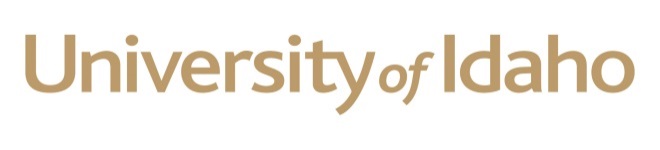 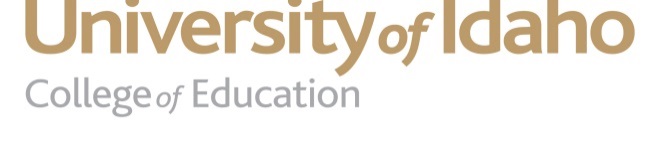 